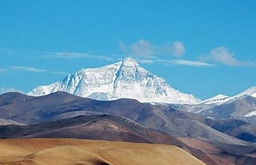 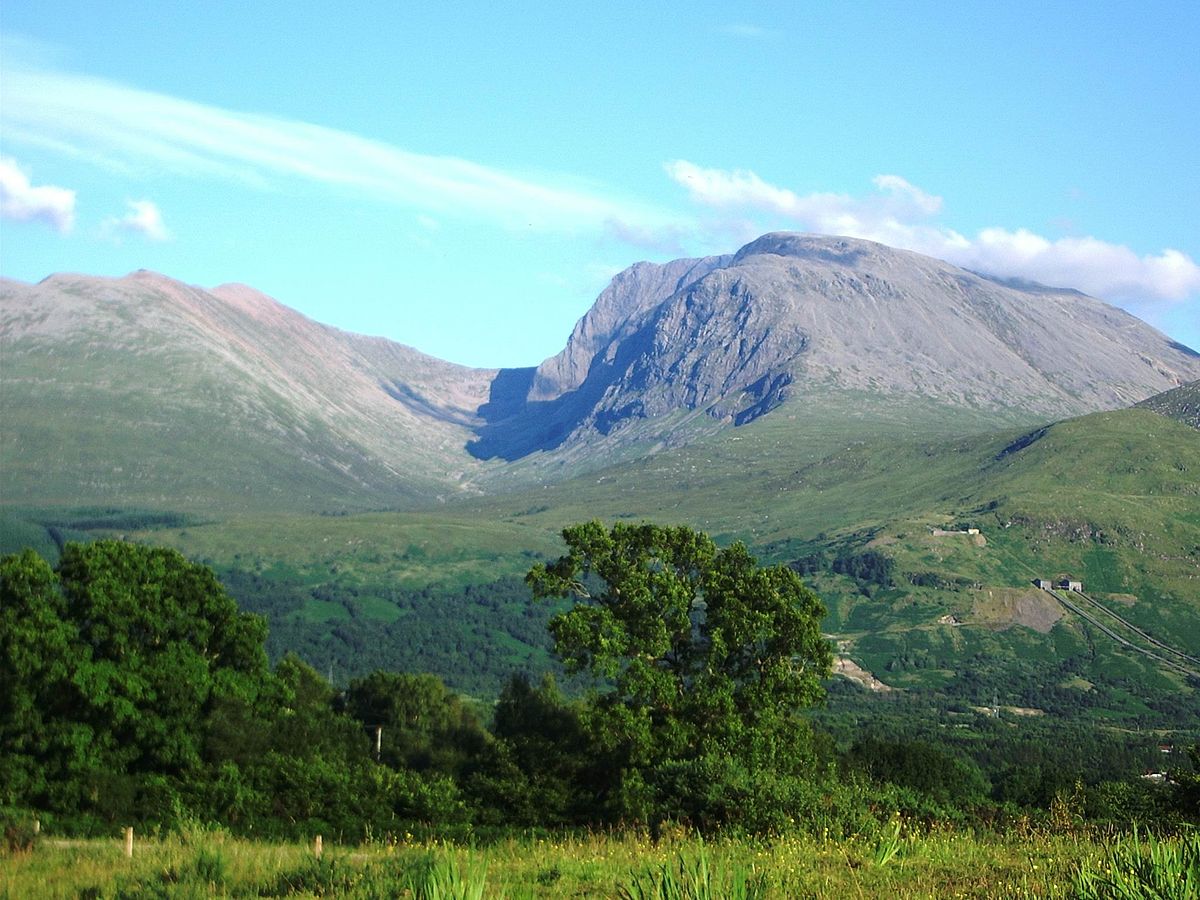 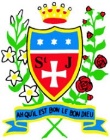 St Julie Catholic Primary School - GeographySt Julie Catholic Primary School - GeographySt Julie Catholic Primary School - GeographyEnquiry Question: Why are Mountains important?Year: 6Strand: Locational & Place Knowledge, Human & Physical geography